Ромашка с вопросами:1.Что такое десятичная дробь?  2.Как сравниваются десятичные положительные дроби? 3.Правило сложения и вычитания положительных десятичных дробей. 4.Правило умножения положительной десятичной дроби на 10, 100, 1000 и тд. 5. Правило деления  положительной десятичной дроби на 10, 100, 1000 и тд. 6.Правило умножения положительной десятичной дроби на положительную десятичную дробь. 7. Правило деления десятичной дроби на натуральное число. 8.Правило деления положительной десятичной дроби на положительную десятичную дробь. 9. В каком случае в дробной части нужно справа приписать нули? 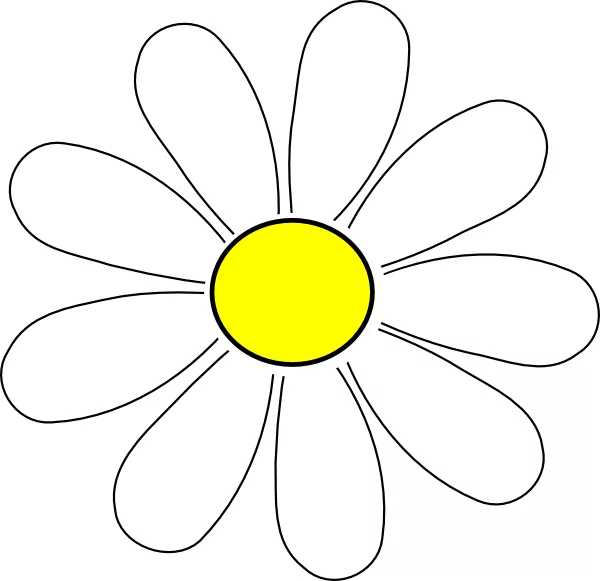 Рефлексия. Смайлы для печати.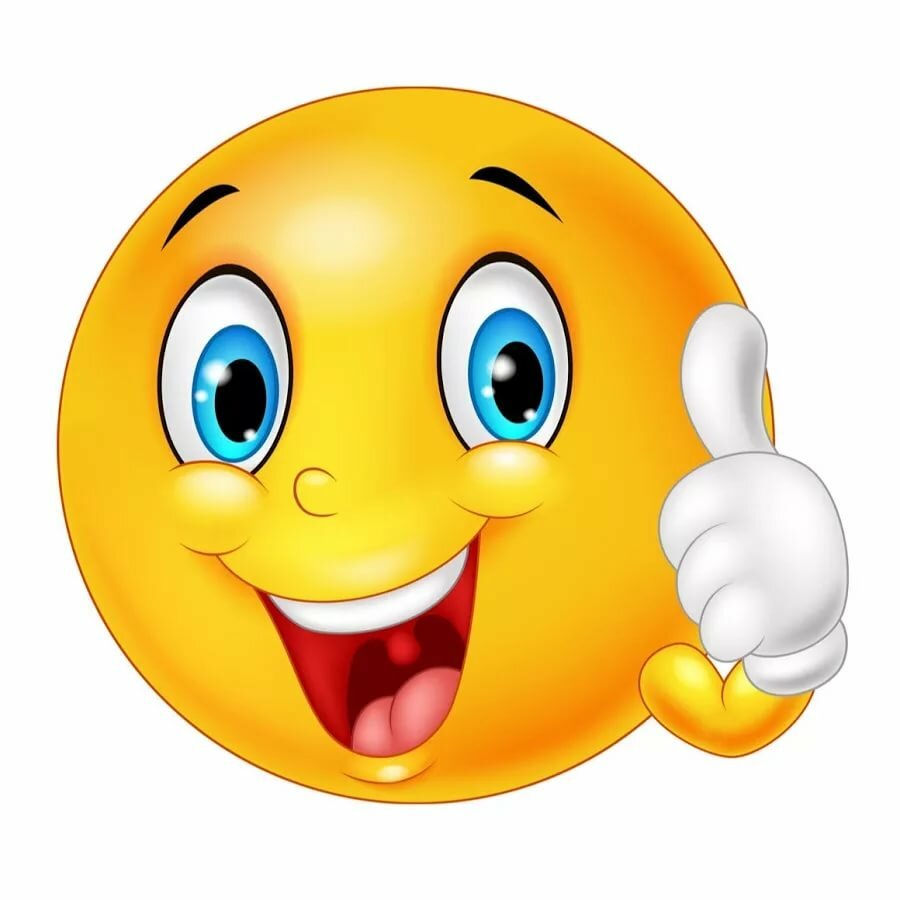 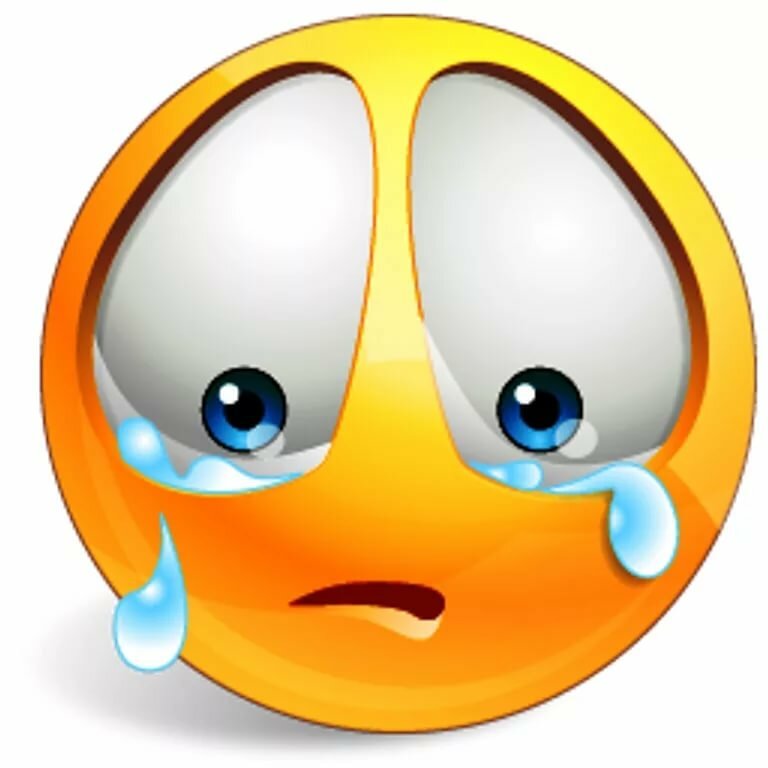 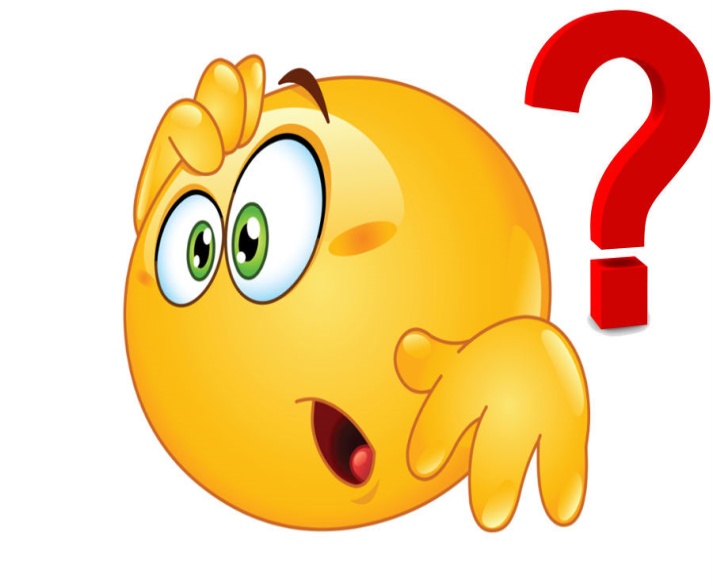 